Nazwa usługi:Decyzja o środowiskowych uwarunkowaniach zgody na realizację przedsięwzięciaWymagane dokumenty:wniosek o wydanie decyzji o środowiskowych uwarunkowaniach zgody na realizację przedsięwzięcia (druk własny do pobrania) który powinien zawierać: poświadczoną przez właściwy organ kopia mapy ewidencyjnej obejmującej przewidywany teren, na którym będzie realizowane przedsięwzięcie, oraz obejmującej obszar, na który będzie oddziaływać przedsięwzięcie; raport o oddziaływaniu przedsięwzięcia na środowisko (w przypadku przedsięwzięć mogących zawsze znacząco oddziaływać na środowisko) – w trzech (3) egzemplarzach wraz z jego zapisem w formie elektronicznej na informatycznym nośniku danych lub;kartę informacyjną przedsięwzięcia sporządzoną zgodnie z art. 3 ust. 1 pkt 5 ustawy z dnia 3 października 2008r. o udostępnianiu informacji o środowisku i jego ochronie, udziale społeczeństwa w ochronie środowiska oraz o ocenach oddziaływania na środowisko (Dz. U. z 2008 r., Nr 199, poz. 1227), (w przypadku przedsięwzięć mogących potencjalnie znacząco oddziaływać na środowisko, dla których sporządzenie raportu o oddziaływaniu na środowisko może być wymagane) – w trzech (3) egzemplarzach wraz z jego zapisem w formie elektronicznej na informatycznym nośniku danych; wypis i wyrys z miejscowego planu zagospodarowania przestrzennego, jeżeli plan ten został uchwalony, albo informację o jego braku (dla przedsięwzięć, dla których organem prowadzącym postępowanie jest regionalny dyrektor ochrony środowiska); wypis z ewidencji gruntów obejmujący przewidywany teren, na którym będzie realizowane przedsięwzięcie oraz obejmujący obszar, na który będzie oddziaływać przedsięwzięcie.w przypadku składania dokumentów przez przedstawiciela – pełnomocnictwo do reprezentowania wnioskodawcy (oryginał lub kopia poświadczona urzędowo za zgodność z oryginałem), dowód opłaty skarbowejOpłaty:opłata skarbowa: od złożenia dokumentu stwierdzającego udzielenie pełnomocnictwa – 17 zł (nie dotyczy pełnomocnictw udzielanych małżonkowi, wstępnemu, zstępnemu lub rodzeństwu albo gdy mocodawcą jest podmiot zwolniony od opłaty skarbowej), od wydania decyzji o środowiskowych uwarunkowaniach zgody na realizację przedsięwzięcia – 205 złOpłatę można uiścić w kasie Urzędu Gminy Zawidz lub na rachunek bankowy BS „Mazowsze” w Płocku Oddział w Zawidzu Nr 27 9042 1055 0390 0619 2000 0010Termin załatwienia sprawy: załatwienie sprawy zgodnie z art. 35 i 36 Kodeksu postępowania administracyjnego ( Dz. U. z 2013 r. poz. 267)– nie później niż w ciągu miesiąca, a sprawy szczególnie skomplikowane – nie później niż w ciągu dwóch miesięcy, od dnia wszczęcia postępowania. Termin ten może zostać przedłużony, o czym wnioskodawca zostanie poinformowany, jeśli konieczne będzie uzyskanie uzgodnień od innych organów opiniujących, oraz art. 97 § 1 pkt 4 ustawy Kodeks postępowania administracyjnego (organ administracji publicznej zawiesza postępowanie, gdy rozstrzygnięcie sprawy zależy od uprzedniego rozstrzygnięcia zagadnienia wstępnego), w związku z art. 69 ust. 4 ustawy z dnia 3 października 2008 r. o udostępnianiu informacji o środowisku i jego ochronie, udziale społeczeństwa w ochronie środowiska oraz o ocenach oddziaływania na środowisko (Dz. U. z 2013 r. poz. 1225 z późn. zm.) – organ wydaje postanowienie o zawieszeniu postępowania w sprawie decyzji o środowiskowych uwarunkowaniach do czasu przedłożenia przez wnioskodawcę raportu o oddziaływaniu przedsięwzięcia na środowiskoMiejsce załatwienia sprawy: Urząd Gminy w Zawidzu, pokój nr 22, tel. 24 276-61-12Odpowiedzialny za załatwienie sprawy:Inspektor ds. komunalnychWynik sprawy: Decyzja o środowiskowych uwarunkowaniach zgody realizacji przedsięwzięcia.Tryb odwoławczy: odwołanie do Samorządowego Kolegium Odwoławczego w Płocku za pośrednictwem Wójta Gminy Zawidz w ciągu 14 dni od daty jej doręczeniaPodstawa prawna: ustawa z dnia 3 października 2008 r. o udostępnianiu informacji o środowisku i jego ochronie, udziale społeczeństwa w ochronie środowiska oraz o ocenach oddziaływania na środowisko (Dz. U. z 2013 r. poz. 1235 z późn. zm.), ustawa z dnia 27 kwietnia 2001 r. Prawo ochrony środowiska (Dz. U. z 2013 r. poz. 1232 z późn. zm.), ustawa z dnia 14 czerwca 1960 r. Kodeks postępowania administracyjnego ( Dz. U. z 2013r., poz. 267) ustawa z dnia 16 listopada 2006 r. o opłacie skarbowej (Dz. U. z 2012 r., poz. 1282 z późn. zm.)Uwagi:decyzja o środowiskowych uwarunkowaniach zgody na realizację przedsięwzięcia nie rodzi praw do terenu oraz nie narusza prawa własności i uprawnień osób trzecich,decyzję dołącza się do wniosku o wydanie decyzji, o której mowa w art. 72 ust. 1 ustawy o udostępnianiu informacji o środowisku i jego ochronie, udziale społeczeństwa w ochronie środowiska oraz o ocenach oddziaływania na środowisko (Dz. U. z 2013 r. poz. 1235 z późn. zm.). Wniosek ten powinien zostać złożony nie później niż przed upływem czterech lat od dnia, w którym decyzja o środowiskowych uwarunkowaniach zgody na realizację przedsięwzięcia stała się ostateczna. Termin ten może ulec wydłużeniu o dwa lata jeżeli realizacja planowanego przedsięwzięcia przebiega etapowo oraz nie zmieniły się warunki określone w niniejszej decyzji.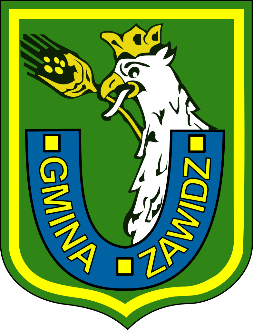 Decyzja o środowiskowych uwarunkowaniach zgody na realizację przedsięwzięciaUrząd Gminy Zawidz